INDICAÇÃO Nº 210/2021Assunto: Solicita análise técnica de árvore seca na Vila São Caetano. Senhor Presidente,INDICO ao Sr. Prefeito Municipal, nos termos do Regimento Interno desta Casa de Leis, que se digne V. Ex.ª determinar a Secretaria de Obras e Serviços Públicos, que execute análise técnica de árvore seca na Rua Roberto Frederico Barg – Vila São Caetano, pois oferece riscos aos moradores e pedestres (foto anexa). Tendo o Exposto, espera-se que esta indicação seja atendida o mais breve possível.SALA DAS SESSÕES, 04 de fevereiro de 2021.LEILA BEDANIVereadora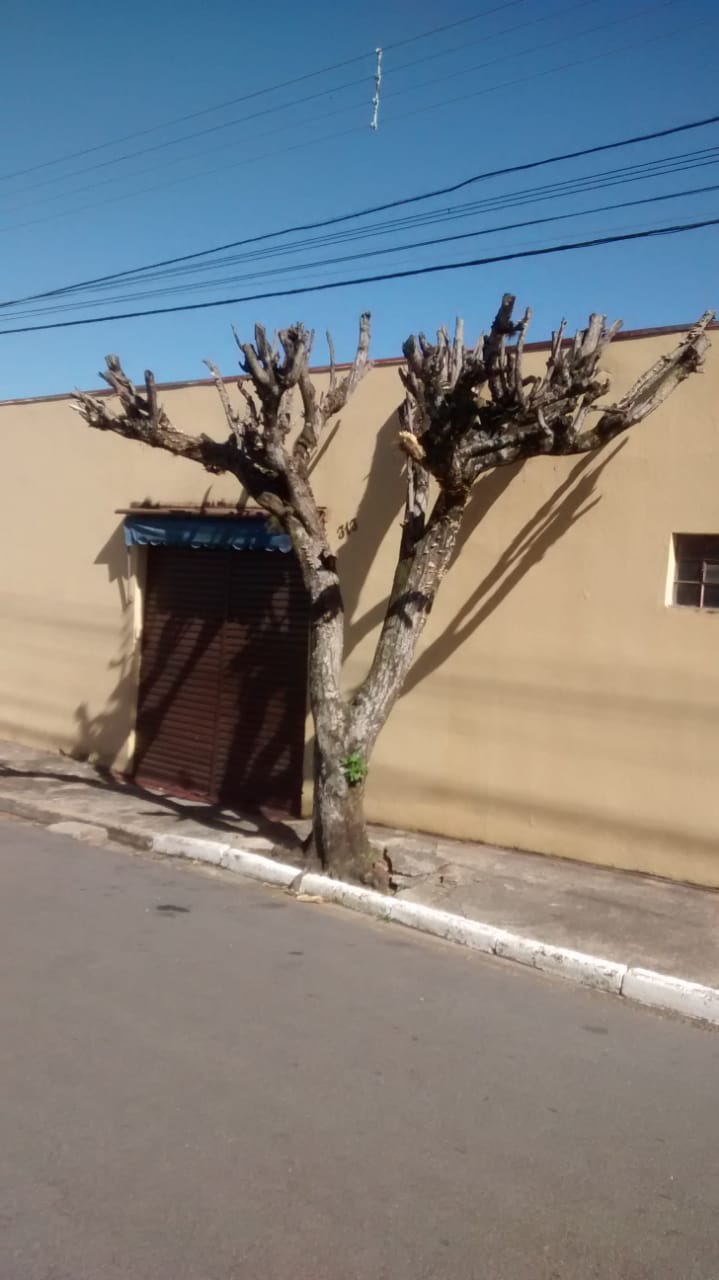 